Уважаемые родители!Согласно информации Центра диагностики и консультирования детей и подростков (ул. Гостиная, 7) запись на ПМПК осуществляется теперь только посредством сети интернет по ссылкеhttps://vsegda-ryadom.ru/через него на главную:-портал родительских знаний- значок ПМПК- запись на подачу документовQR-код для мобильных телефонов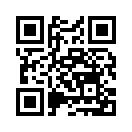 